EXTRA EXERCISES p. 94 - REŠITVE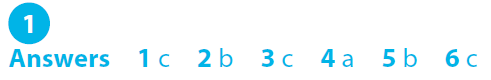 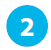 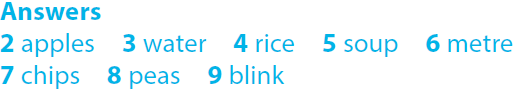 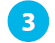 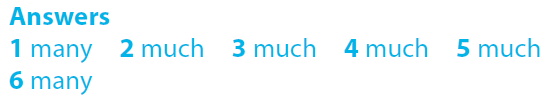 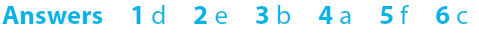 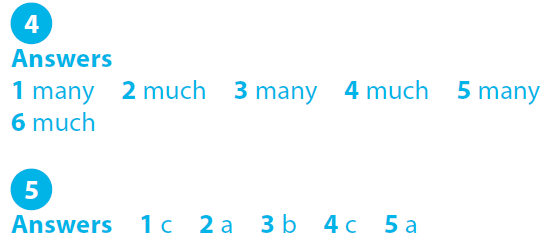 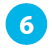 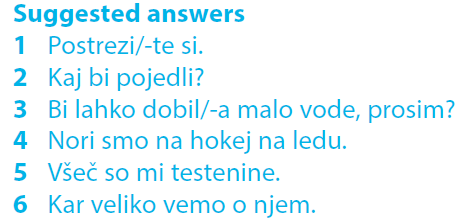 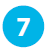 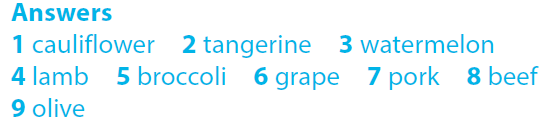 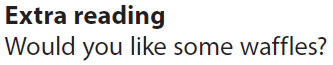 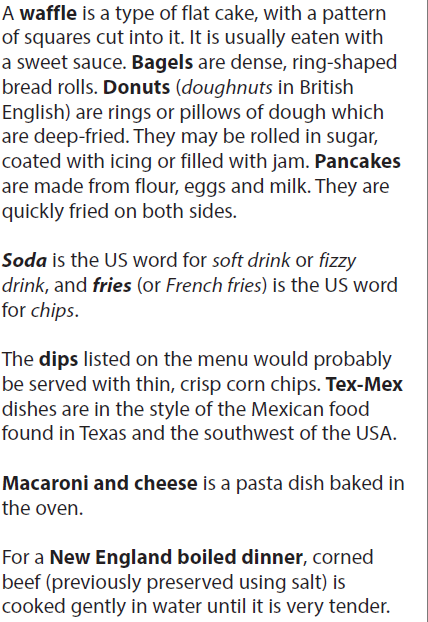 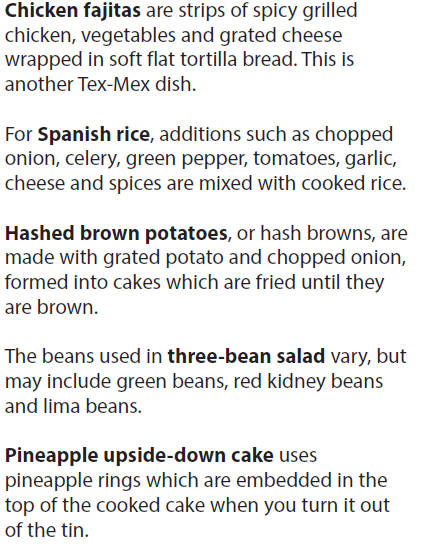 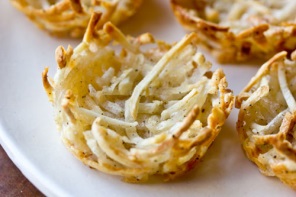 hash browns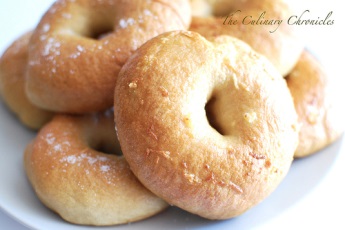 bagelsbagels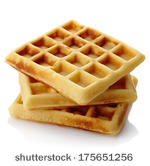 waffles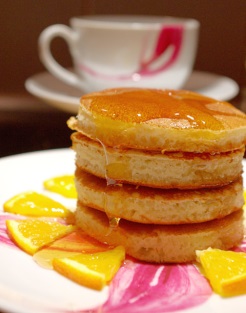 American pancakes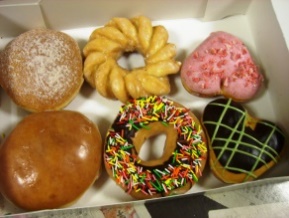 donutsdonuts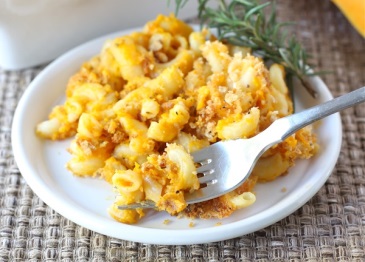 macaroni and cheese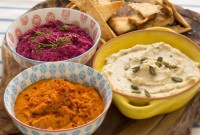 dips (sl. pomake)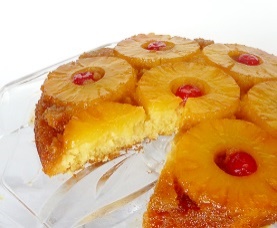 pineapple upside down cakepineapple upside down cake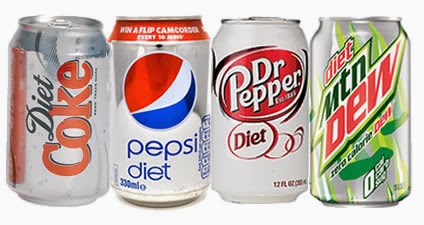 sodas